Monday- Comparing school life in your chosen country to Scotland.Today you will be comparing life for school children in your chosen country to life for school children here. Helpful questions:What time does the school day start/end?What subjects do they learn?What is their uniform like?How big are the schools?What do the buildings look like?At what age do children start school?Try to think of your own questions too. Abbotswell Primary School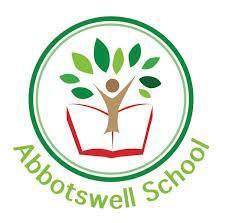 January ‘Around the World’ Topic Grid Week 2.   I can compare two locations Thursday: Compare modes of transport in your chosen country to the ones in Scotland.Today we will be comparing how people get around in your country to Scotland. Here are some things to do:Find a street scene and describe what the traffic is like.Find an image of a train and describe what you can see.Are there any modes of transport in your chosen country that are different to ones in Scotland?Tuesday: Compare parks in your chosen country to Scotland.Today we will be comparing parks in our local area with parks in your chosen country. Find an image of a park in Aberdeen, like Duthie Park or Seaton Park. Now try to find an image of a park in a city in your chosen country.What can you see in each picture?How are they similar and different?Which would you prefer and why?What will you do?For your task this week you will compare the features of your chosen country with Scotland . If you have chosen Scotland, choose two different locations in Scotland. A big city and a small village will be the best.Monday: Compare schools.Tuesday: Compare parks.Wednesday: Compare sports and games.Thursday: Compare modes of transport.Friday: Compare theme parks or carnivals.Friday: Compare the theme parks and carnivals in your chosen country to Scotland:Today we will be comparing theme parks and carnivals in your country to those in Scotland. Finda picture of a theme park or carnival from Aberdeen. You could use Codona’s or the St Andrew’s Day Parade. Find a picture of one from your country.What can you see in each picture?How are they similar and different?Which would you prefer and why?Wednesday: Compare sports and games in your chosen country to Scotland:Today we will be comparing sport and games in Scotland to those in your chosen country. Here are some questions to help you:What is the most popular sport in each country?What are the other popular sports?Can you find a picture of the biggest stadium?Who are the famous sports people from each country?What sports are each country good at?Have any sports been invented by your chosen country?By comparing the lifestyle and culture of citizens in another country with those of Scotland, I can discuss the similarities and differences SOC 2-19aYou can present your ideas in a variety of ways. You can create a Google Document with pictures and writing. Or you could use Google Slides to create a presentation. You can add to your presentation each day and submit it on Friday.Google Maps and Images will be useful.